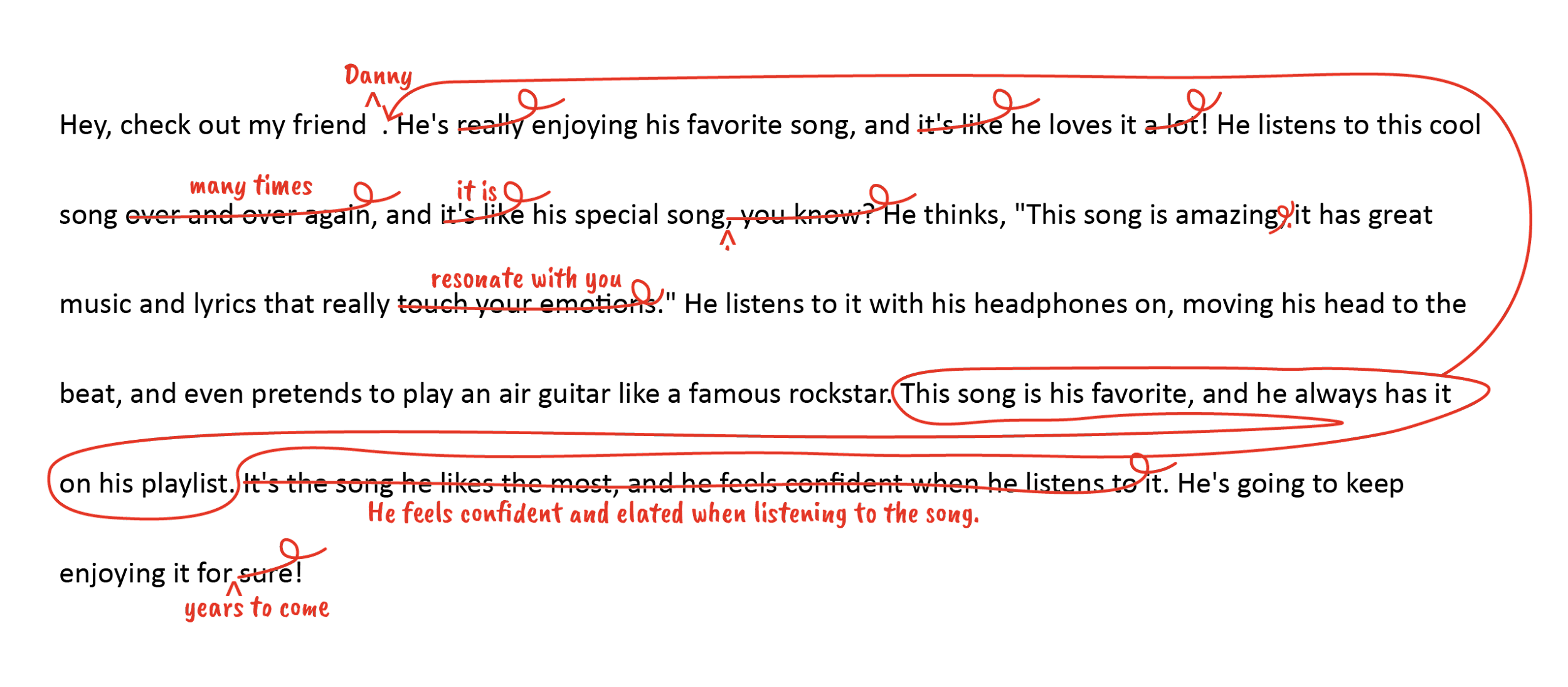 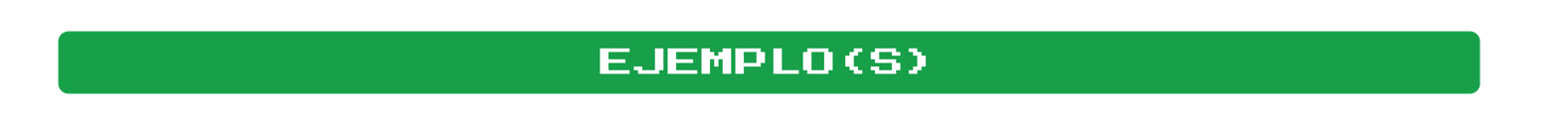 Los Estándares de Inglés para la Preparación Universitaria y Profesional: Conocimiento de la Lengua se compone de 18 estándares. Nos hemos centrado en 5. Para ver la lista completa de estándares asociados a las Convenciones de Uso, consulta los Estándares de Preparación C&C.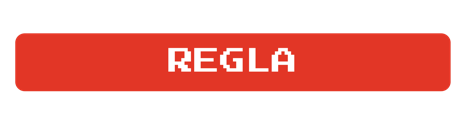 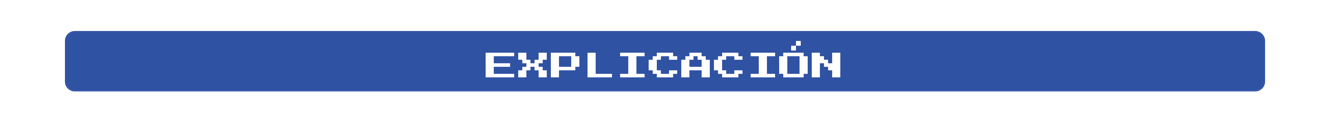 AñadeAñade palabras o frases para aclarar el significado.EliminaElimina palabras u oraciones innecesarias.MueveMueve una palabra, frase u oración para aclarar el significado.SustituyeSustituye o intercambia palabras u oraciones para mejorar el significado o la calidad.